Напоминаем, что выйти на пенсию в 2024 году могут женщины, которым исполняется 58 лет, и мужчины, достигшие 63 лет. Для получения выплат им также понадобится не меньше 15 лет стажа и 28,2 пенсионного коэффициента.С целью информирования жителей Ульяновской области о том, как формируется их будущая пенсия, Отделение СФР периодичностью раз в три года направляет в личный кабинет на портале Госуслуг уведомления о размере накопленных средств. Такие сведения поступают мужчинам старше 45 лет, женщинам — старше 40 лет. Уведомление содержит сведения о трудовом стаже и количестве заработанных пенсионных коэффициентов, а также предполагаемый размер будущей пенсии, рассчитанный на основании этих данных. Благодаря полученной информации у жителей Ульяновской области есть возможность заранее оценить размер своей будущей пенсии и проверить переданные работодателями сведения, на основе которых она рассчитывается.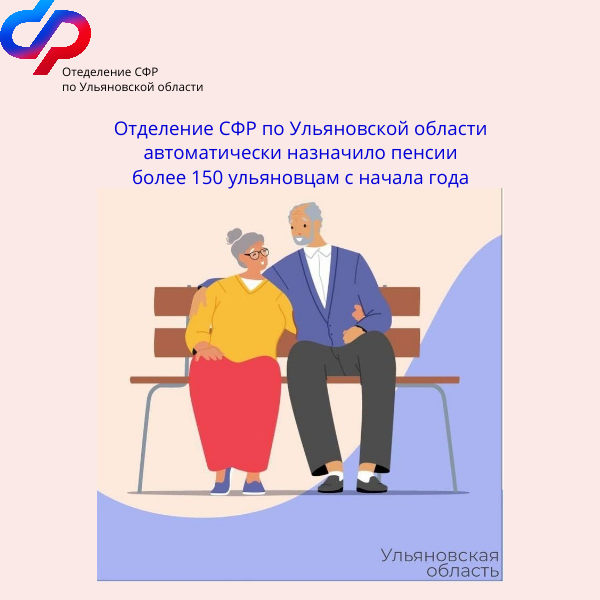 